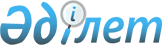 О внесении изменения в постановление акимата Жалагашского района от 20 декабря 2017 года №262 “Об установления квоты рабочих мест для инвалидов на 2018 год”
					
			С истёкшим сроком
			
			
		
					Постановление акимата Жалагашского района Кызылординской области от 27 августа 2018 года № 184. Зарегистрировано Департаментом юстиции Кызылординской области 5 сентября 2018 года № 6422. Прекращено действие в связи с истечением срока
      В соответствии с пунктом 2 статьи 31 Закона Республики Казахстан от 23 января 2001 года “О местном государственном управлении и самоуправлении в Республике Казахстан” и пунктом 2 статьи 50 Закона Республики Казахстан от 6 апреля 2016 года “О правовых актах” акимат Жалагашского района ПОСТАНОВЛЯЕТ:
      1. Внести в постановление акимата Жалагашского района от 20 декабря 2017 года № 262 “Об установления квоты рабочих мест для инвалидов на 2018 год” (зарегистрировано в Реестре государственной регистрации нормативных правовых актов за №6104, опубликовано 9 января 2018 года в эталонном контрольном банке нормативных правовых актов Республики Казахстан и 9 января 2018 года в газете “Жалагаш жаршысы”) следующее изменение:
      приложение к указанному постановлению изложить в новой редакции согласно приложению к настоящему постановлению.
      2. Настоящее постановление вводится в действие со дня первого официального опубликования. Квоты рабочих мест для инвалидов в размере от двух до четырех процентов от численности рабочих мест без учета рабочих мест на тяжелых работах, работах с вредными, опасными условиями труда на 2018 год
					© 2012. РГП на ПХВ «Институт законодательства и правовой информации Республики Казахстан» Министерства юстиции Республики Казахстан
				
      Аким Жалагашского района 

К. Сарсенбаев
Приложение к постановлению акимата Жалагашского района от 27 августа 2018 года №184 Приложение к постановлению акимата Жалагашского района от 20 декабря 2017 года №262
№
Наименование организации
Списочная численность работников (человек)
Размер квоты от списочной численности работников (%)
Количество рабочих мест для инвалидов (человек)
1
2
3
4
5
1
Коммунальное государственное предприятие на праве хозяйственного ведения “Жалагашская центральная районная больница с амбулаторно-поликлинической услугой” управления здравоохранения Кызылординской области
997
4
40
2
Коммунальное государственное казенное предприятие “Жалагашский индустриально-аграрный колледж” управления образования Кызылординской области”
93
2
2
3
Коммунальное государственное учреждение “Школа-гимназия №31” Жалагашского районного отдела образования
120
3
4
4
Коммунальное государственное учреждение “Школа-лицей №123 имени Темирбека Жургенова” Жалагашского районного отдела образования
118
3
4
5
Коммунальное государственное учреждение “Средняя школа №124” Жалагашского районного отдела образования
109
3
3
6
Коммунальное государственное учреждение “Школа-лицей №201” Жалагашского районного отдела образования
169
3
5
7
Коммунальное государственное учреждение “Средняя школа №202 имени Зейноллы Жаркынбаева” Жалагашского районного отдела образования
193
3
6
8
Крестьянское хозяйство “Атамекен”
80
2
2
ВСЕГО:
1879
66